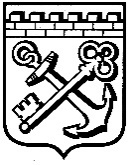 КОМИТЕТ ГРАДОСТРОИТЕЛЬНОЙ ПОЛИТИКИ
ЛЕНИНГРАДСКОЙ ОБЛАСТИПРИКАЗот ___________________________  № ________Об отнесении Государственного казенного учреждения «Градостроительное развитие территорий Ленинградской области» к группе по оплате труда руководителя учреждения, утверждении значения коэффициента масштаба управления и коэффициента специфики территории для учреждения на 2020 год	В соответствии с пунктами 2.10, 2.20 Положения о системах оплаты труда в государственных учреждениях Ленинградской области по видам экономической деятельности, утвержденного постановлением Правительства Ленинградской области от 30 апреля 2020 года № 262 (далее – Положение):Отнести Государственное казенное учреждение «Градостроительное развитие территорий Ленинградской области» (далее – учреждение) к VI группе по оплате труда руководителя.Установить для учреждения коэффициент масштаба управления равным 1,75.В связи с расположением постоянных рабочих мест руководителя и работников учреждения на территории Санкт-Петербурга установить для учреждения коэффициент специфики территории равным 1,3.Настоящий приказ вступает в силу 1 июля 2020 года.Первый заместительпредседателя комитета - главный архитекторЛенинградской области	  						М.В. Киреев